ГОРОДСКОЙ СОВЕТ  МУНИЦИПАЛЬНОГО ОБРАЗОВАНИЯ «ГОРОДСКОЙ ОКРУГ ГОРОД НАЗРАНЬ»9/32-3                                                                                              от 26 апреля  2016 г.О внесении изменений в состав   комиссии по рассмотрению вопросов о представлении к награждению муниципальными наградами г. НазраньВ связи с избранием нового состава депутатов Городского совета муниципального образования «Городской округ город Назрань», Городской Совет решил:Внести изменения в Решение Городского совета от 20.10.2014 г. № 38/149-2  и назначить председателем комиссии по рассмотрению вопросов о представлении к награждению муниципальными наградами  г. Назрань Гирееву Лидифу Махмедовну - заместителя председателя Городского совета на не постоянной основе.Настоящее Решение опубликовать (обнародовать) в средствах массовой информации.Контроль за исполнением настоящего Решения возложить на заместителя председателя Городского совета Ю.Д Богатырева. Глава г. Назрань 	А.М. ТумгоевПредседатель Городского совета                                    М.С. ПарчиевРЕСПУБЛИКА                                                                             ИНГУШЕТИЯ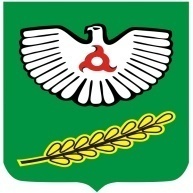                              ГIАЛГIАЙ                	                 РЕСПУБЛИКАРЕШЕНИЕ